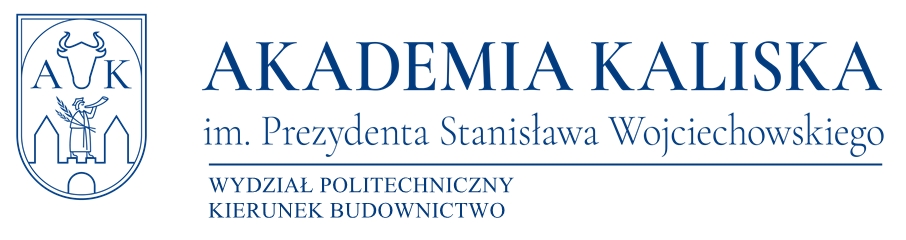 PZYKŁADY ZAGADNIEŃ DO EGZAMINU DYPLOMOWEGOdla studentów kierunku budownictwo studiów stacjonarnych i niestacjonarnychWłaściwości fizyczne i wytrzymałościowe materiałów budowlanychSpoiwa powietrzne i spoiwa hydrauliczne  definicja, właściwości i różnicaKlasyfikacja cementów wg normalizacji europejskiej Rodzaje cementów powszechnego użytku ze względu na dodatkiKlasa wytrzymałości cementuProjektowanie składu zapraw budowlanychCechy fizyczne mieszanki betonowejKlasyfikacja kruszywa ze względu na gęstości objętościowejPunkt piaskowy a stos okruchowy Wytrzymałość charakterystyczna betonuDodatki i domieszki do betonuKlasyfikacja betonów w zależności od właściwości i składu Co powinien zawierać projekt budowlany?Wymienić organy, które wykonują zadania nadzoru budowlanegoUczestnicy procesu budowlanego oraz ich zadania i obowiązkiWymagania/warunki usytuowania budynku na działce budowlanejSposoby zabezpieczania ścian wykopów fundamentowychRodzaje fundamentówW jakich przypadkach stosuje się fundamentowanie na palach?Zasady projektowania ław fundamentowychW jakich przypadkach należy wykonać dylację fundamentów?Zagęszczanie mas ziemnych  technologia, sprzęt, schematyPodstawowe metody wzmacniania podłoża gruntowegoKlasyfikacja gruntówSposoby obniżania poziomu wód gruntowychRodzaje wykopów budowlanychUkłady konstrukcyjne budynkówObciążenia w budownictwieSchody: rodzaje i konstruowanieProjektowanie stropów gęstożebrowychŚciany w budownictwie tradycyjnym: rodzaje, sposób konstruowania, Projektowanie konstrukcji murowych metodami uproszczonymi,Stropodachy konstruowanie i wymiarowaniePodział ścian budynków w zależności od warunków pracy i od sposobu wykonaniaOd jakich czynników zależy wytrzymałość muru?Podstawowe zasady wykonywania murów ceglanychMateriały termoizolacyjne w budownictwieIzolacje przeciwwilgociowe i przeciwwodneZasady rozmieszczania zbrojenia w belkach żelbetowychObliczanie i konstruowanie płyt żelbetowychZadania stropów w budynkachKształtowanie i wymiarowanie stropów żelbetowychRodzaje stropów żelbetowych  klasyfikacja i zasady konstruowaniaRodzaje konstrukcji nośnych dachówTechnologia wykonywania elementów strunobetonowych i kablobetonowychEtapy projektowania konstrukcji budowlanychWymagania dotyczące trwałości konstrukcji z betonuZalety i wady drewna budowlanego i materiałów drewnopochodnychWytrzymałość  charakterystyczna i obliczeniowa drewnaRodzaje drewnianych więźb dachowych  zasady konstruowaniaRodzaje drewnianych więźb dachowych i konstrukcji łączonych na płytki kolczaste  zasady konstruowaniaKlasyfikacja stali konstrukcyjnejOpis warunków stateczności ogólnej i miejscowej elementów konstrukcji stalowychStateczność budynków stalowych ,szkieletowychZasady projektowania blachownic stalowychWarunki stanów granicznych belek i słupów osiowo ściskanychZasady obliczeń wiązarów stalowychObciążenia wiatrem hal jednonawowychCo to jest klasa przekroju elementów stalowych i jak się ja ustalaKategorie dróg i ich charakterystykaCo to jest skrajnia drogi?Projektowanie łuków w planie drogiPrzekrój poprzeczny drogi na prostej i łuku w planieFazy (etapy) realizacji inwestycji budowlanychDokumentacja projektowaProjekt wykonawczy Zakres i forma programu funkcjonalno-użytkowego Rodzaje kosztorysówForma zlecania robót budowlanych Metody obliczeń kratownic statycznie wyznaczalnych Charakterystyki geometryczne (w tym momenty bezwładności figur płaskich i wskaźnik wytrzymałości)Układy statycznie niewyznaczalne: metoda sił.Układy statycznie niewyznaczalne: metoda przemieszczeńWymienić podstawowe stany graniczne nośności i użytkowalnościWyboczenie (utrata stateczności smukłych prętów), w tym długości wyboczeniowe dla typowych zamocowań słupów.Opór cieplny i współczynnik przenikania ciepłaPrzenikanie ciepła przez przegrody budowlaneMostki termiczne, definicja, rodzaje oraz skutki występowania mostków termicznychKondensacja wilgoci wewnątrz przegrodyRozkład temperatur na elementach złożonej przegrody budowlanejPodział budynków ze względu na zużycie energiiCertyfikat energetyczny – podstawy prawne, zasady tworzeniaKonstrukcja przegrody budowlanej a jej akumulacyjność cieplna Trwałość konstrukcji budowlanych Czynniki wpływające na trwałość konstrukcji Przeglądy techniczne budynkówStopień zużycia obiektów budowlanych